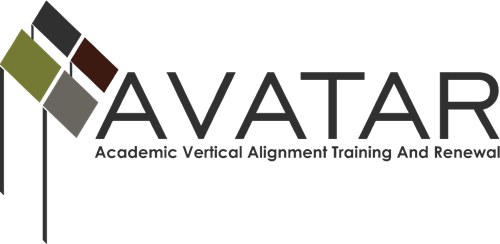 Mid-term Status Report – May 2015 to March 2016 ESC Region 16 Education Service CenterDate of this report:  April 7, 2016Due on or Before April 15, 2016Members of PartnershipPlease list all partnership team members(leaders in the organizations you are working with an alignment projects) by name, affiliation, title, email and phone number, or confirm that all are correctly listed on the AVATAR website by checking here. _____ (I have some updates below.)Our Texas Panhandle P-16 Council serves as the governing body and oversight committee for the AVATAR project.  All budgets, projects, and activities related to this AVATAR Project are reported to them.  The complete list of the P-16 Council is listed below: Please identify members of your active Vertical Alignment Teams (faculty and staff who are engaged in the actual alignment work) with name, affiliation, title, e-mail address, and phone number or confirm that all are correctly listed on the AVVATAR website by checking here. __X___Name of VAT_- MATH Journal Project________________________Name of VAT: AVATAR Healthcare Vertical Alignment Team - Patient Care Technician Endorsement Course and Dual Credit2015-16 Goals of the Partnership.  Please note any modifications from the Action Plan or indicate “none”  (none)Develop ISD, post-secondary, and workforce/ P-16  partnerships appropriate to local endorsement options Facilitate offering  and documentation of College Preparatory Courses (CPCs) of the partnershipDeepen vertical alignment of the math offerings of ISD and post-secondary partnersObjectives supporting your goalsPlan/facilitate discussions of endorsements offered by ISDs, of their alignment to higher education, and of their applicability to workforce needsPlan/facilitate presentations by Texas Workforce Commission staff to regional ISDsCommunicate availability of CPCs and the MOU to regional ISDsPlan/facilitate trainings related to the CPCs and the MOU for regional ISDs as neededRefine development and implementation of the math journal project designed to improve alignment of Algebra II and College AlgebraStatus of Plan of WorkPlease list the objectives associated with your goals in the table below and state the activities that have taken place since December 31, 2015 tofurther each objective.  State the results of each activity and any follow-up actions required to meet your objective.What challenges or obstacles have you encountered and what have you done to overcome them?None at this time.What assistance would be helpful to you?   I will continue to call and seek the advice of Mary Harris and Jean Keller.  They have been great to work with and very helpful to me in this new position.P-16 Management Board MembersEmailPhoneMailing AddressDr. J. Patrick O'Brien - WTAMU Presidentpobrien@mail.wtamu.edu  651-21012501 4th Avenue, Canyon, TX 79016Dr. Russell Lowery-Hart - AC Presidentrdloweryhart@actx.edu371-5226  P. O. Box 447, Amarillo, TX  79178Dr. Robert Riza - CC Presidentrobert.riza@clarendoncollege.edu 874-3571P. O. Box 968, Clarendon, TX 79226Dr. Jud Hicks - FPC Presidentjhicks@fpctx.edu 457-4200  ext. 717P. O. Box 5118, Borger, TX 79008Dr. Shannon Carroll - FPC Appointeescarroll@fpctx.edu 457-4200  ext. 732P. O. Box 5118, Borger, TX 79008Place 1 Superintendent - Dr. Dana West (Amarillo ISD)rod.schroder@amaisd.org 326-10007200 I-40 West, Amarillo, TX  79106Place 2 Superintendent - Darryl Flusche (Canyon ISD)wartes@canyonisd.net 677-2600P. O. Box 899, Canyon, TX  79015Place 3 Superintendent - Kelli Moulton (Hereford ISD)kellimoulton@herefordisd.net 364-0606601 N. 25 Mile Avenue, Hereford, TX 79045Place 4 Superintendent - Chance Welch (Borger ISD)chance.welch@borgerisd.net273-6481200 E. Ninth, Borger, TX 79007Place 5 Superintendent - Kyle Lynch (Canadian ISD)kyle.lynch@canadianisd.net323-5393800 Hillside, Canadian, TX 79014Place 6 Superintendent - Dr. Paul Uttley (Vega ISD)paul.uttley@region16.net267-2123P.O. Box 190, Vega, TX 79092Place 7 Superintendent – Jackie Jenkins (Turkey-Quitaque ISD)jjenkins@valleypatriots.com423-134811826 Hwy 86, Turkey, TX 79261Ray Cogburn - Region 16 ESC Executive Directorray.cogburn@esc16.net677-50105800 Bell Street, Amarillo, TX 79109VACANT - Region 16 ESC Early ChildhoodTBD677-53005800 Bell Street, Amarillo, TX 79109Mary Clare Munger - AC Early Childhoodmcmunger@actx.edu356-3688P. O. Box 447, Amarillo, TX  79178Anette Carlisle - Community Representativeanette@arn.net372-56791216 S. Lamar, Amarillo, TX 79102Gregg Bynum, Education Credit Union - Business Representativegregg.bynum@educationcu.com358-7777Pres./CEO, 6203 Hillside Amarillo, TX 79109Dr. Wade Shaffer - WTAMU P-16 Appointeewshaffer@wtamu.edu651-2931Associate Provost, Academic Affairs WTAMU Box 60727Matt Koumalats, Region 16 ESC, Communications Representative (non-voting member)matt.koumalats@esc16.net677-5064Production Specialist, 5800 Bell St., Amarillo, TX 79109-6230Trent Morris, Workforce Solutions - Business Representativetmorris@wspanhandle.com350-1632Director, 1206 Southwest 7th Ave.
PO Box 1682
Director, P.O. Box 1682, Amarillo, TX 79105P-16 Council SpecialistKarla WeatherlyP-16 SpecialistPanhandle P-16 CouncilKarla.weatherly@esc16.net806-677-50772YR General Education LeaderBeth SummersProfessor/MathFrank Phillips Collegebsummers@fpctx.edu806-457-4200 x7664YR General Education LeaderGregg LawlerInstructor/MathWest Texas A&M Universityglawler@wtamu.edu806-651-2535District AdministratorTammy NashAssistant Principal of Instruction, Amarillo High SchoolAmarillo ISD; Panhandle P-16 Content Coordinatortammy.nash@amaisd.org806-326-1117Math Team MemberKim SewardMathematics InstructorWest Texas A&M Universitykseward@wtamu.edu806-651-0000Math Team MemberPam WalkerAlgebra II, Pre AP Calculus Teacher, Math LiaisonBorger ISD, Borger High Schoolpam.walker@borgerisd.net806-273-1029 x112Math Team MemberDavid WilliamsMathematics InstructorKress ISD/Wayland Baptist Universitydgwilliams1975@yahoo.com(432) 413-9788Math Team MemberCathy ColemanPrecalculus and Geometry TeacherAmarillo High Schoolcathy.coleman@amaisd.org806-326-2001NameDistrict/UniversityTitleEmailPhoneKim CrowleyProject CoordinatorAmarillo CollegeAssoc. Dean of Health Sciencekacrowley@actx.edu806-354-6087Cell 341-5583Becky BurtonAmarillo College K-16 Projects/Career Clusters DirectorTitle V Curriculum Coordinatorbkburton@actx.edu 806-371-5122806-789-6520Will RatliffAmarillo CollegeAdvising Associate Continuing HealthcareWill.ratliff@actx.edu 806-354-6085806-324-7699Collette LoftinWTAMUAssist.  Professor Nursingcloftin@mail.wtamu.edu806-584-6467Debbie CasidaTexas Tech – Faculty AmarilloAssociate Professor deborah.casida@ttuhsc.edu806-414-9337806-676-3475Carrie GuthrieCanyon ISD – Canyon HighCNA Teacher cguthrie@canyonisd.net 806-672-9026Sue SanbornAmarillo ISD – AACALCNA TeacherSusan.sanborn@amaisd.net 806-326-2800806-671-0224Nancy GriegoHereford ISD CNA teachernancygriego@herefordisd.net806-363-7704931-991-7805Katrina TokarBSA Health SystemVice President Assistant Chief Nursing Officerkatrina.tokar@bsahs.org 806-212-5940Norma Pina SmithNWTHSRN Instructor/Educatornorma.pinasmith@nwths.com806-354-1832Deborah SugdenBaptist Community Services (BCS)Ware Living Center -Long Term CareBCS Clinical Educatordsugden@bcsama.org 806-337-4564 806-584-5684Karla WeatherlyRegion 16 ESCP-16 SpecialistKarla.weatherly@esc16.net806-677-5077806-680-2953Mark RowhAmarillo CollegeDean/ Health Sciences merowh@actx.edu806-354-6070806-654-4874ObjectivesActivitiesResults/Impact and Follow-up AnticipatedPlan/facilitate discussions of endorsements offered by ISDs, of their alignment to higher education, and of their applicability to workforce needsFrank Phillips College in Borger, TX  hosted a Community Workforce Learning Day on Thursday, February 18th.  This Lunch and Learn meeting was from 11:00 – 2:00 with business leaders from workforce, college staff and students and ISD and community.  The purpose was to dispel myths about college and help the community businesses to communicate their needs so that the educational entities can better prepare students for the workforce.  The students present were able to hear about work opportunities and what the businesses are looking for in students.  The MOST important thing that the businesses told the students is to keep a CLEAN criminal history record.  They can provide training and on the job skills, but the door is blocked for those with a criminal history record.Note:  With additional AVATAR funds we are implementing a new Patient Care Technician Certificate Program that is an Endorsement Course at three area High Schools and will apply towards Associate’s Degrees at Amarillo College and Bachelor Degrees at WTAMU and Texas Tech Health Science Center Lunch and Learn Meeting in Borger on February 18, 2016 hosted 50 people.Pictures were taken and will be posted on the P-16 website.Met on January 7th and on March 7th. The group created a Skill Set List that the businesses need the students to have and the High School teachers are now working to align TEKS to the skills.Plan/facilitate presentations by Texas Workforce Commission staff to regional ISDsI am working with Trent Morris to set up regional meeting dates for the spring.Meeting dates for presentations to be determined.Still to be determined.Communicate availability of CPCs and the MOU to regional ISDsA video presentation about the CPC and sample MOU’s are on our P-16 website.  I have fielded many calls and questions about the CPC have been answered and so I know that Students are being able to enter college ready by taking the CPC coursesRefine development and implementation of the math journal project designed to improve alignment of Algebra II and College AlgebraOur Math AVATAR team members developed a video to show teachers how to use the math journals in their rooms.  This video is posted on the P-16 Website under the Math tab.New video is on the P-16 website under the Math Tab.ContinuedThe Math AVATAR team met on March 23, 2016 (see minutes attached on separate document) It was determined the this AVATAR Math Group will prepare a proposal to present at the Math and Science Conference that will be held at WTA&M on July 26 & 27, 2016.  Karla will get with Michelle McCurdy at Region 16 to find out when the Request for Proposal form will be submitted.  The AVATAR Math team members will work collaboratively to plan the math training. Some ideas for the title:“Crack Open Journal in Case of Emergency”“High School to College Math Transition”Math AVATAR Team Members will present at the Math Conference on July 26 & 27Other: Collaboration with No Limits/No             Excuses Community Action TeamDuring the month of February we are going to encourage FASFA completion across the Texas Panhandle ISD high schools and we will post the FASFA “count” by school and Region on the P-16 Website.  This “competitive” spirit will help to make the community aware of the FASFA and the importance that it is to college entrance and funding.  We held this competition and our local PSLA (Panhandle School Leader’s Association) and TASA (Texas Association of School Administrator’s) actually put up $500 each for two scholarships.  On-line FASFA count and FASFA awareness activities in the community in the month of February.At the PSLA meeting on April 6, we awarded the scholarships to the two districts that had the highest percentage of FAFSA completions.